ЧЕРКАСЬКА ОБЛАСНА РАДАГОЛОВАР О З П О Р Я Д Ж Е Н Н Я21.10.2019                                                                                        № 454-рПро надання одноразовоїгрошової допомогиВідповідно до статті 56 Закону України «Про місцеве самоврядування
в Україні», рішень обласної ради від 29.12.2006 № 7-2/V «Про затвердження Положення про порядок та умови надання обласною радою одноразової грошової допомоги» (зі змінами), від 18.12.2018 № 28-20/VІI «Про обласний бюджет Черкаської області на 2019 рік», враховуючи відповідні заяви депутатів обласної ради:1. Виділити виконавчому апарату обласної ради кошти в сумі 5 500,00 грн (головний розпорядник коштів – обласна рада, КПКВК – 0113242 «Інші заходи у сфері соціального захисту і соціального забезпечення») для надання одноразової грошової допомоги громадянам за рахунок коштів обласного бюджету:2. Фінансово-господарському відділу виконавчого апарату обласної ради провести відповідні виплати.3. Контроль за виконанням розпорядження покласти на керівника секретаріату обласної ради Паніщева Б.Є. та начальника фінансово-господарського відділу, головного бухгалтера виконавчого апарату обласної ради Радченко Л.Г.Перший заступник голови						В. ТАРАСЕНКО1Бешовець Ганна Миколаївна, м. Черкаси500,002Жовновата Наталія Яківна, м. Ватутіне2 000,003Швець Галина Миколаївна, Звенигородський р-н, с. Гудзівка3 000,00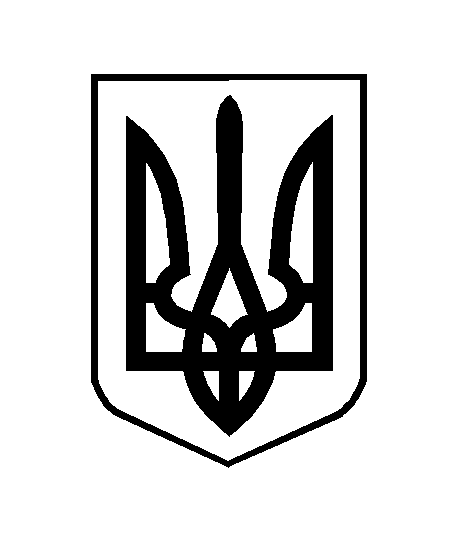 